NEWS RELEASEFor Immediate Release	Contact:  Dan HaugJune 4, 2019	573-751-2345State Releases May 2019 General Revenue ReportState Budget Director Dan Haug announced today that net general revenue collections for May 2019 decreased 5.7 percent compared to those for May 2018, from $729.5 million last year to $688.2 million this year.Net general revenue collections for 2019 fiscal year-to-date increased 2.1 percent compared to May 2018, from $8.53 billion last year to $8.71 billion this year.GROSS COLLECTIONS BY TAX TYPEIndividual income tax collectionsDecreased 1.3 percent for the year, from $7.09 billion last year to $7.00 billion this year.Decreased 14.5 percent for the month.Sales and use tax collectionsIncreased 3.3 percent for the year, from $2.00 billion last year to $2.06 billion this year.Increased 7.3 percent for the month.Corporate income and corporate franchise tax collectionsIncreased 17.4 percent for the year, from $380.4 million last year to $446.6 million this year.Decreased 52.2 percent for the month.All other collectionsIncreased 0.2 percent for the year, from $432.4 million last year to $433.4 million this year. Decreased 24.6 percent for the month.RefundsDecreased 9.9 percent for the year, from $1.36 billion last year to $1.23 billion this year. Decreased 29.4 percent for the month.The figures included in the monthly general revenue report represent a snapshot in time and can vary widely based on a multitude of factors.###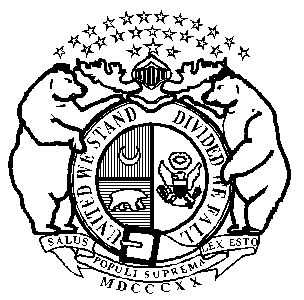 Michael L. ParsonGovernorState of OFFICE OF ADMINISTRATIONPost Office Box 809Jefferson City, Missouri  65102Phone:  (573) 751-1851FAX:  (573) 751-1212Sarah H. SteelmanCommissioner